Healthy bacon and vegetable frittataIf you're running short of time but still want to make a nutritious dinner for the family, this healthy bacon and vegetable frittata will save the day. It's packed full of goodness and will be on the table and ready to eat in 20 minutes.serves: 4 | prep: 0:05 | cook 0:15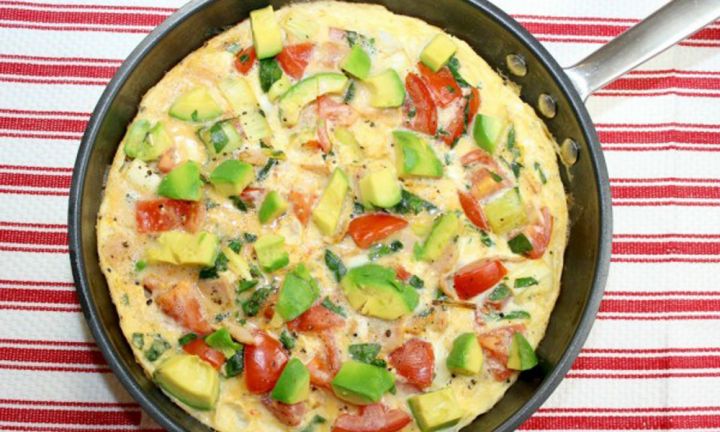 ingredientsoil spray125g bacon, chopped1 medium leek, roughly chopped2 large tomatoes, roughly chopped50g spinach, chopped6 eggs, lightly beaten2 egg whites, lightly beaten1 small avocado, choppedfresh parsley to servemethodHeat a medium non-stick frying pan over a medium heat, spray with oil and add bacon and leeks.Cook for 5 minutes, stirring, until leeks have softened.Add tomatoes and chopped spinach and cook a further 2-3 minutes, or until everything is soft and well mixed.Lightly spray around the top of the frying pan with oil to ensure eggs don’t stick. Gently whisk the eggs and egg whites together, season with salt and pepper, and add to the pan.Top with chopped avocado and cook for 5 minutes or until almost set.Cover with a lid and cook for a further 2-3 minutes or until the frittata is set in the middle.Serve with a sprinkle of fresh parsley and a big side salad.